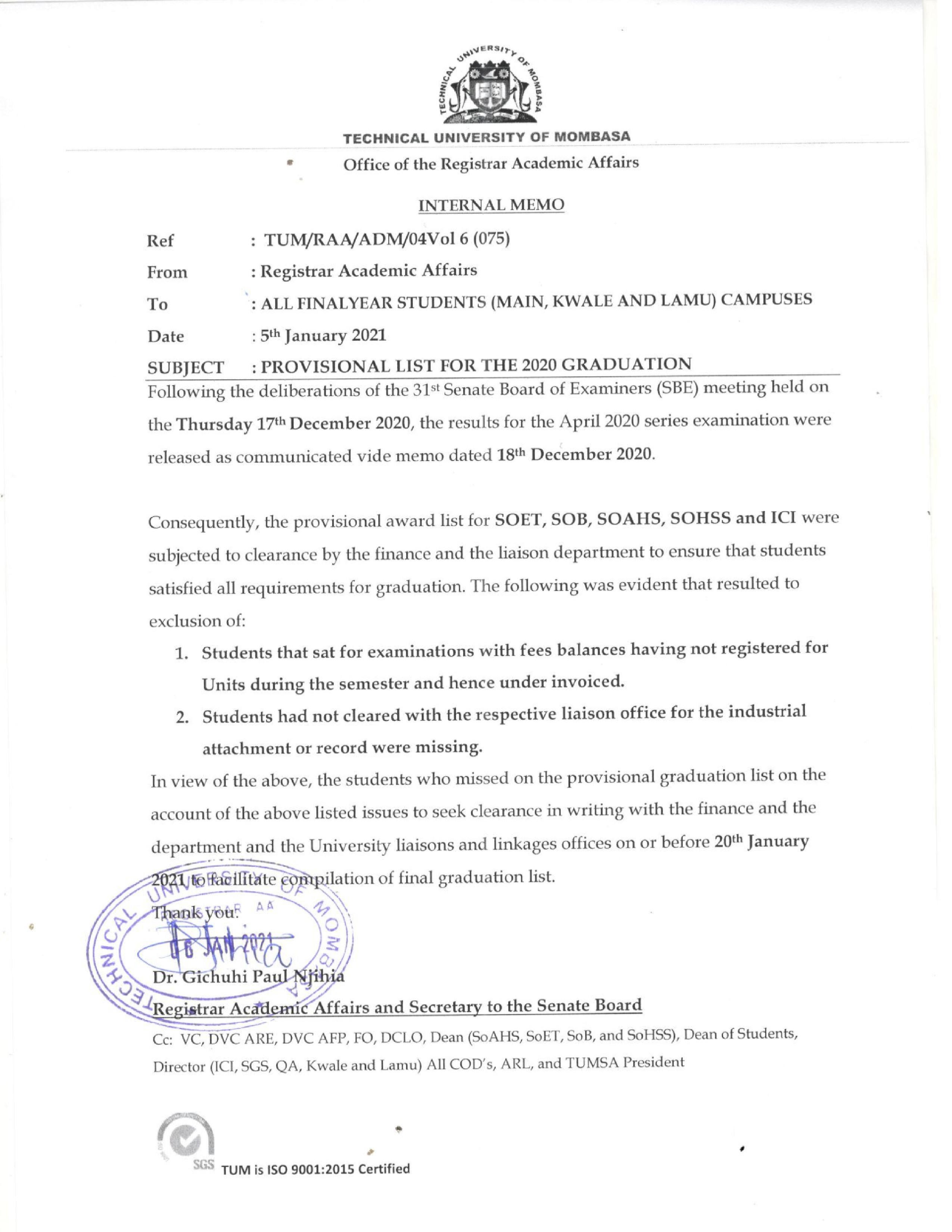 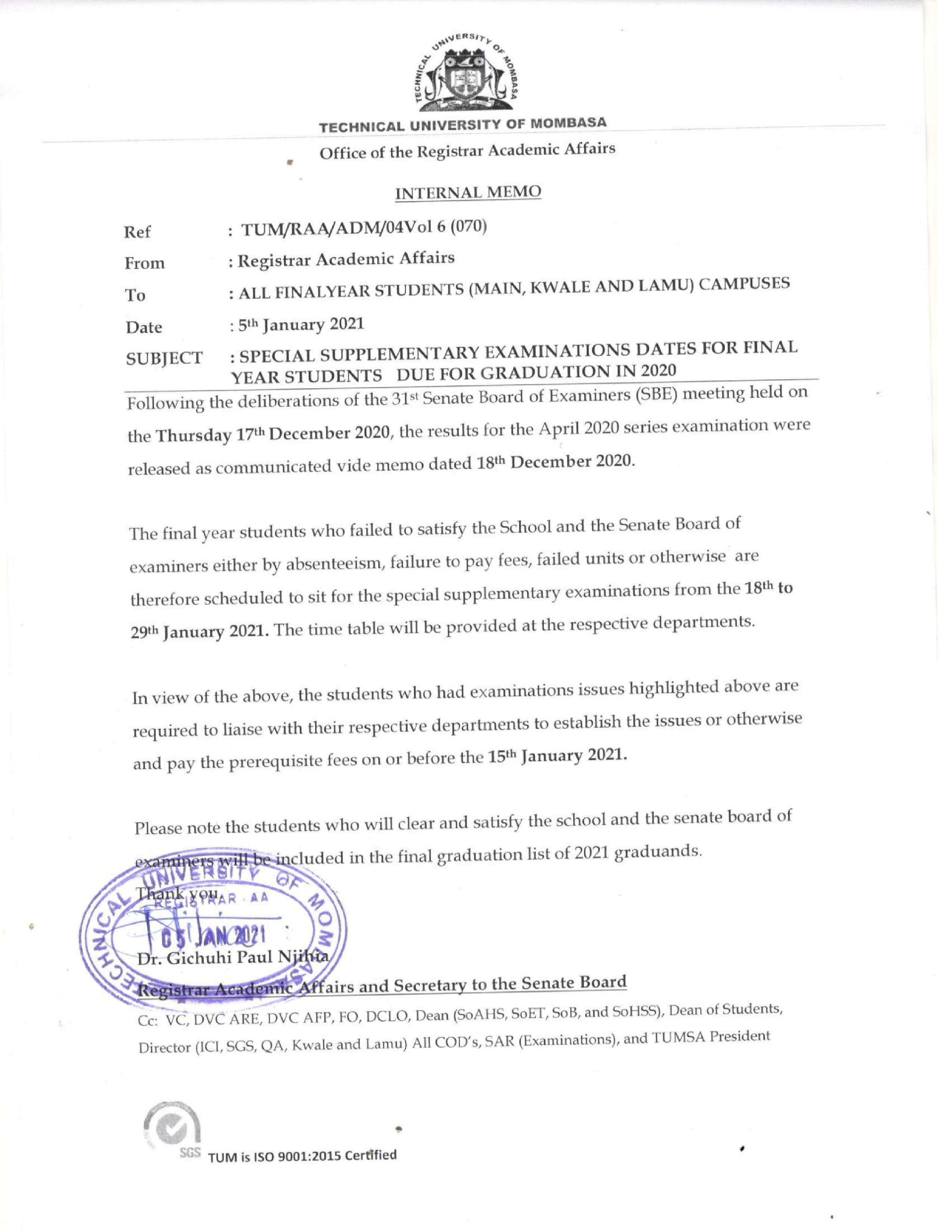 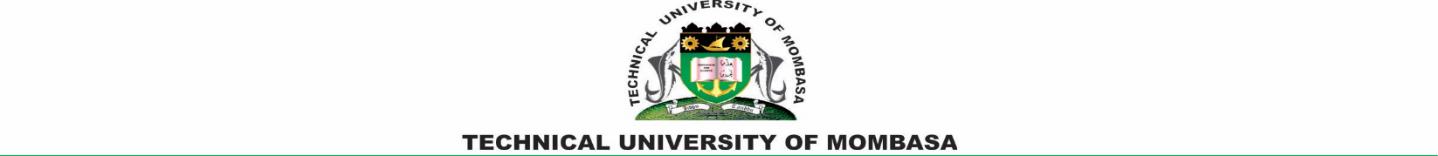                                                   PROVISIONAL GRADUATION LISTThe following final year students fulfilled their academic and financial obligation to the University as is required by the Academic Policy. They qualified to graduate during the upcoming 8th graduation ceremony scheduled for 25th February 2021. Final year students who passed their examinations and their names don’t appear on this provisional graduation list are advised to seek clearance from their respective Academic and Finance Departments in writing. Only those who get CLEARED will GRADUATESCHOOL OF APPLIED AND HEALTH SCIENCESAWARD OF DIPLOMA  DIPLOMA IN COMMUNITY HEALTH AND HIV MANAGEMENT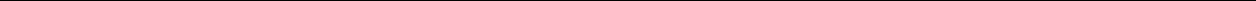 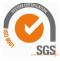 TUM is ISO 9001:2015 Certified	pg. 1DIPLOMA IN FOOD TECHNOLOGY AND QUALITY ASSURANCECONFERMENT OF DEGREE     BACHELOR OF SCIENCE IN ENVIRONMENTAL HEALTH (PUBLIC HEALTH)BACHELOR OF SCIENCE IN MATHEMATICS AND COMPUTER SCIENCETUM is ISO 9001:2015 Certified	pg. 2BACHELOR OF TECHNOLOGY IN RENEWABLE ENERGY ANDENVIRONMENTAL PHYSICSBACHELOR OF SCIENCE IN MOLECULAR BIOLOGY AND FORENSIC TECHNOLOGY          TUM is ISO 9001:2015 Certified	pg. 3BACHELOR OF TECHNOLOGY IN INDUSTRIAL MICROBIOLOGY AND BIOTECHNOLOGY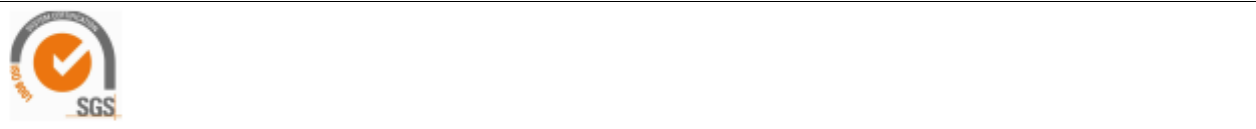 TUM is ISO 9001:2015 Certified	pg. 4SCHOOL OF ENGINEERING & TECHNOLOGYAWARD OF CERTIFICATECERTIFICATE IN BUILDING AND CIVIL ENGINEERING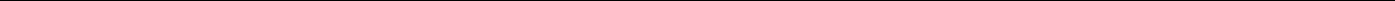 S/NREG. No.Name                     GenderTUM is ISO 9001:2015 Certifiedpg. 5CERTIFICATE IN TECHNOLOGY ELECTRICAL AND ELECTRONIC ENGINEERINGCERTIFICATE IN MECHANICAL ENGINEERINGAWARD OF DIPLOMADIPLOMA IN TECHNOLOGY (INSTRUMENTATION AND CONTROL ENGINEERING)DIPLOMA IN TECHNOLOGY IN ELECTRICAL & ELECTRONIC ENGINEERING (ELECTRICAL POWER ENGINEERING OPTION)DIPLOMA IN TECHNOLOGY (TELECOMMUNICATION AND INFORMATION ENGINEERING)S/NREG. No.Name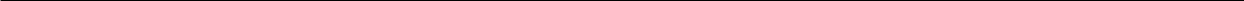                     Gender1.  DTIC/015J/2017   MWANGI, Hilda Wanjiru                 FTUM is ISO 9001:2015 Certified	pg. 6DIPLOMA IN MECHANICAL ENGINEERING (PLANT OPTION)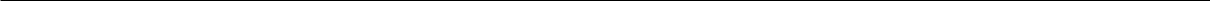 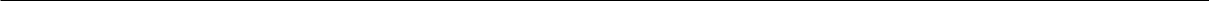 TUM is ISO 9001:2015 Certified	pg. 7CONFERMENT OF DEGREEBACHELOR OF SCIENCE IN CIVIL ENGINEERING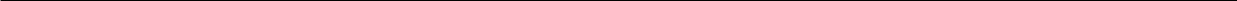                    BACHELOR OF TECHNOLOGY IN CIVIL ENGINEERINGTUM is ISO 9001:2015 Certified	pg. 8BACHELOR OF SCIENCE IN ELECTRICAL AND ELECTRONIC ENGINEERINGBACHELOR OF TECHNOLOGY IN ELECTRICAL AND ELECTRONIC ENGINEERINGTUM is ISO 9001:2015 Certified	pg. 9SCHOOL OF BUSINESSAWARD OF CERTIFICATECERTIFICATE IN BUSINESS MANAGEMENT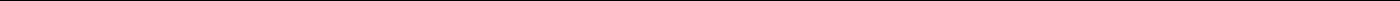 CERTIFICATE IN STORES MANAGEMENTAWARD FOR DIPLOMADIPLOMA IN ACCOUNTANCYDIPLOMA IN BUSINESS MANAGEMENTDIPLOMA IN SECRETARIAL STUDIES AND OFFICE MANAGEMENTDIPLOMA IN FRONT OFFICE OPERATIONS & CUSTOMER CAREDIPLOMA IN SALES AND MARKETING                          DIPLOMA IN BUSINESS ADMINISTRATIONDIPLOMA IN LOGISTICS AND TRANSPORT MANAGEMENTS/NREG. NONAMEGENDER1.DLTM/127J/2018TSUMA, Mkarye JanetF                    TUM is ISO 9001:2015 CertifiedDIPLOMA IN SHIPPINGDIPLOMA IN PROCUREMENT AND MATERIALS MANAGEMENTTUM is ISO 9001:2015 Certified								Pg.17CONFERMENT OF DEGREEBACHELOR OF COMMERCE (ACCOUNTING OPTION)BACHELOR OF COMMERCE (FINANCE OPTION)TUM is ISO 9001:2015 CertifiedBACHELOR OF COMMERCE (PROCUREMENT OPTION)BACHELOR OF COMMERCE (LOGISTICS OPTION)BACHELOR OF BUSINESS ADMISTRATION (MARKETING OPTION)BACHELOR OF BUSINESS AND INFORMATION TECHNOLOGYBACHELOR OF SCIENCE IN MARITIME MANAGEMENT – COMMERCIAL (PORT AND OPERATIONS MANAGEMENT OPTION)BACHELOR OF SCIENCE IN MARITIME MANAGEMENT – COMMERCIAL (SHIPPING AND LOGISTICS MANAGEMENT OPTION)MASTERS OF BUSINESS ADMINISTRATION (FINANCE OPTION)MASTERS OF BUSINESS ADMINISTRATION (HUMAN RESOURCE MANAGEMENT OPTION)MASTER OF SCIENCE IN HUMAN RESOURCE MANAGEMENTS/NREG NUMBER        NAME         GENDER1.MHRM/5827/014        KITOLE, Annah         FMASTERS OF BUSINESS ADMINISTRATION (MARKETING OPTION)INSTITUTE OF COMPUTING AND INFORMATICSAWARD OF DIPLOMADIPLOMA IN INFORMATION COMMUNICATIONTECHNOLOGYBACHELOR OF SCIENCE IN INFORMATION TECHNOLOGYBACHELOR OF TECHNOLOGY IN INFORMATION AND COMMUNICATIONTECHNOLOGY(INFORMATION TECHNOLOGY INFRASTRUCTURE OPTION)BACHELOR OF TECHNOLOGY IN INFORMATION AND COMMUNICATIONTECHNOLOGY(SOFTWARE SYSTEMS DEVELOPMENT OPTION)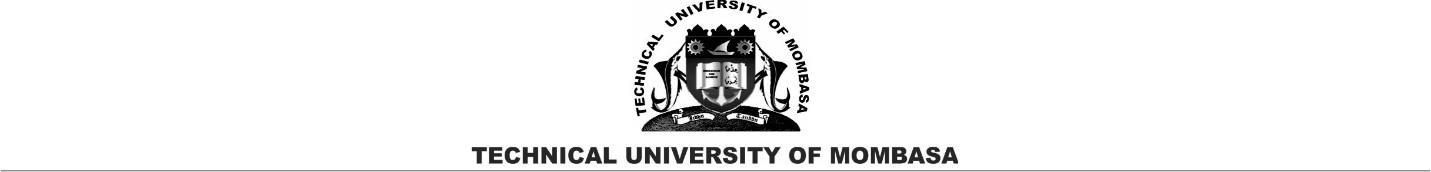 SCHOOL OF HUMANITIES AND SOCIAL SCIENCESCONFEREMENT OF DOCTORATEDOCTOR OF PHILOSOPHY IN DEVELOPMENT STUDIESDOCTOR OF PHILOSOPHY (PhD)S/N	REG. NO	NAME1.	PDS/1152/015	FATHIMA, AzmiyaGENDERCONFEREMENT OF DEGREEBACHELOR OF JOURNALISM AND MASS COMMUNICATIONBACHELOR OF SCIENCE IN TOURISM MANAGEMENTBACHELOR OF TECHNOLOGY IN HOTEL AND HOSPITALITY MANAGEMENTBACHELOR OF SCIENCE IN DEVELOPMENT STUDIESAWARD FOR DIPLOMADIPLOMA IN MASS COMMUNICATIONDIPLOMA IN PUBLIC RELATIONSDIPLOMA IN GRAPHIC DESIGNDIPLOMA IN HOTEL AND INSTITUTIONAL MANAGEMENTDIPLOMA IN TOURISM MANAGEMENTDIPLOMA IN ARCHIVES AND RECORDS MANAGEMENTDIPLOMA IN COMMUNITY DEVELOPMENT AND COUNSELINGDIPLOMA IN LIBRARY AND INFORMATION SCIENCESDIPLOMA IN COUNTY GOVERNANCE AND ETHICSAWARD OF CERTIFICATECERTIFICATE IN MASS COMMUNICATIONCERTIFICATE IN CATERING AND ACCOMMODATION MANAGEMENTCERTIFICATE IN COMMUNITY DEVELOPMENT AND COUNSELINGS/NOREG. NO.REG. NO.NAMENAMEGENDER1.DCHM/0105/2017DCHM/0105/2017NURU, Abdulkadir AbdallaNURU, Abdulkadir AbdallaF2.DCHM/061J/2017DCHM/061J/2017NYABUTO, Akungo ReubenNYABUTO, Akungo ReubenM3.DCHM/068J/2017DCHM/068J/2017CHEBET, DaisyCHEBET, DaisyF4.DCHM/0089/2017DCHM/0089/2017GONA, Loyce FurahaGONA, Loyce FurahaF5.DCHM/0090/2017DCHM/0090/2017MANGOBO, Vivian ChariMANGOBO, Vivian ChariF6.DCHM/060J/2017DCHM/060J/2017ETABALE, Philice NamwibaETABALE, Philice NamwibaF7.DCHM/064J/2017DCHM/064J/2017MUTISO, Janepher MbitheMUTISO, Janepher MbitheF8.DCHM/0102/2017DCHM/0102/2017NYANGABI, Ann WacekeNYANGABI, Ann WacekeF9.DCHM/0106/2017DCHM/0106/2017ODEO, CynthiaODEO, CynthiaF10.DCHM/0071/2013DCHM/0071/2013MOHAMED, Rashid AbdihakimMOHAMED, Rashid AbdihakimMDIPLOMA IN ENVIRONMENTAL SCIENCESDIPLOMA IN ENVIRONMENTAL SCIENCESDIPLOMA IN ENVIRONMENTAL SCIENCESDIPLOMA IN ENVIRONMENTAL SCIENCESDIPLOMA IN ENVIRONMENTAL SCIENCESDIPLOMA IN ENVIRONMENTAL SCIENCESS/NOS/NOREG. NO.NAMENAME             GENDER             GENDER             GENDER1.1.DES/145J/2018AKINYI, Ruth SirengoAKINYI, Ruth Sirengo               F               F               F2.2.DES/150J/2018ONYANGO, Amos HenryONYANGO, Amos Henry              M              M              MDIPLOMA IN ANALYTICAL CHEMISTRYDIPLOMA IN ANALYTICAL CHEMISTRYDIPLOMA IN ANALYTICAL CHEMISTRYDIPLOMA IN ANALYTICAL CHEMISTRYDIPLOMA IN ANALYTICAL CHEMISTRYDIPLOMA IN ANALYTICAL CHEMISTRYDIPLOMA IN ANALYTICAL CHEMISTRYDIPLOMA IN ANALYTICAL CHEMISTRYS/NO REG. NO.S/NO REG. NO.S/NO REG. NO.NAMENAMEGENDERGENDERGENDER1.1.DAC/038J/2017WAFULA, Granton MwangemiWAFULA, Granton Mwangemi           M           M           M2.2.DAC/062J/2017ADINO, Isaack OchiengADINO, Isaack Ochieng           M           M           M3.3.DAC/066J/2017MOIGE, Victoria KinangaMOIGE, Victoria Kinanga          F          F          F4.DAC/0037/2017WANYIGA, Anita Wakesho           F5.DAC/0040/2017KARAMBU, Gladys Kanana           FS/NO REG. NO.S/NO REG. NO.NAMEGENDER1.DFQA/025J/2017NICHOLAS, Pauline Lavender                   F2.DFQA/031J/2017NYAMAI, Mutethya                   F3.DFQA/045J/2017ADHIAMBO, Irene Odundo                   F4.DFQA/046J/2017OMANYALA, Emojong Fred                   M5.DFQA/033J/2017MWOK, Purity Cheptoo                   F6.DFQA/044J/2017KANGOGO, Milka Chebiwot                   FDIPLOMA IN SCIENCE LABORATORY TECHNOLOGYDIPLOMA IN SCIENCE LABORATORY TECHNOLOGYDIPLOMA IN SCIENCE LABORATORY TECHNOLOGYDIPLOMA IN SCIENCE LABORATORY TECHNOLOGYS/NO REG. NO.S/NO REG. NO.NAMEGENDER1.DSLT/053J/2017MUTUA, Marvin Kibui             M2.DSLT/058J/2017KIPKIRUI, Denis             M3.DSLT/074J/2017OBUTU, Irene Nyaboke            FBACHELOR OF SCIENCE IN COMMUNITY HEALTHBACHELOR OF SCIENCE IN COMMUNITY HEALTHBACHELOR OF SCIENCE IN COMMUNITY HEALTHS/NOREG. NO.NAMEGENDER1.BSCH/083J/2016KAKENYA Nancy    F2.BSCH/090J/2016ISWEKHA, Calvin     M3.BSCH/097J/2016OCHIENG, Celestine Akinyi                   F4.BSCH/060J/2016WEKESA, Melvin Makhanu    M5.BSCH/066J/2016KYALO, Petronillah Mbula    F6.BSCH/092J/2016OKUNE, Marion Nita    F7.BSCH/093J/2016MEDINA, Winfred    FS/NOREG. NO.NAMEGENDER1.BSEH/009J/2016PETA, Solomon Eyapan                   F(APPLIED MATHEMATICS OPTION)(APPLIED MATHEMATICS OPTION)(APPLIED MATHEMATICS OPTION)(APPLIED MATHEMATICS OPTION)S/NO REG. NO.S/NO REG. NO.NAME  GENDER  GENDER1.BMCS/038J/2015LUMONJE, Mathias Shipanga              MBACHELOR OF SCIENCE IN MATHEMATICS AND FINANCEBACHELOR OF SCIENCE IN MATHEMATICS AND FINANCEBACHELOR OF SCIENCE IN MATHEMATICS AND FINANCEBACHELOR OF SCIENCE IN MATHEMATICS AND FINANCEBACHELOR OF SCIENCE IN MATHEMATICS AND FINANCES/NOREG. NO.NAME      GENDER      GENDER1.BSMF/042J/2016OBADHA, Mercy Akinyi            FBACHELOR OF SCIENCE IN STATISTICS AND COMPUTER SCIENCEBACHELOR OF SCIENCE IN STATISTICS AND COMPUTER SCIENCEBACHELOR OF SCIENCE IN STATISTICS AND COMPUTER SCIENCEBACHELOR OF SCIENCE IN STATISTICS AND COMPUTER SCIENCEBACHELOR OF SCIENCE IN STATISTICS AND COMPUTER SCIENCES/NOREG. NO.NAME         GENDER1.BSSC/120J/2016PETER, Samuel Mutunga                  M2.BSSC/089J/2016OMONDI, Mercy Atieno                  F3.BSSC/098J/2016KHAMWALITSI, Irene                                         FKHAMWALITSI, Irene                                         F4.BSSC/128J/2016PETER, Yvonne Mutanu                  FBACHELOR OF TECHNOLOGY IN APPLIED PHYSICS (ELECTRONICS ANDBACHELOR OF TECHNOLOGY IN APPLIED PHYSICS (ELECTRONICS ANDBACHELOR OF TECHNOLOGY IN APPLIED PHYSICS (ELECTRONICS ANDBACHELOR OF TECHNOLOGY IN APPLIED PHYSICS (ELECTRONICS ANDBACHELOR OF TECHNOLOGY IN APPLIED PHYSICS (ELECTRONICS ANDINSTRUMENTATION)INSTRUMENTATION)INSTRUMENTATION)INSTRUMENTATION)S/NOREG. NO.NAME        GENDER1.BTAP/056J/2016THUKU, Jesse Chege2.BTAP/059J/2016KIMEU, Peter Kioko        M3.BTAP/061J/2016MUTHEE, Fredrick Fundi        M4.BTAP/071J/2016KIMUNGUI, John Otia         M5.BTAP/075J/2016WAMBUI, Samuel Mburu          M6.BTAP/053J/2016WACHIRA, Martin Muturi         M7.BTAP/058J/2016NZWII, Stellamaris Muthe       M8.BTAP/064J/2016MBABU, Roddy Mutea         F9.BTAP/082J/2016WAMWATILA, Vitalis Wanjala                           FWAMWATILA, Vitalis Wanjala                           F10.BTAP/086J/2016SHADRACK , Ombati Miyienda       M11.BTAP/088J/2016OKARI, Vincent Obiri        M12.BTAP/100J/2016KIPKURUI, Nelson       M13.BTAP/102J/2016OMBASA, Shadrack Obare       MS/NOREG. NO.NAMEGENDER1.BTRE/077J/2016MBOGUA, Vincent Kuria       M2.BTRE/096J/2016EKITELA, Magret Atabo                      FS/NOS/NOREG. NO.NAMEGENDER1.1.BMFT/085J/2016ONYANGO, Lawrence Oswago              M2.2.BMFT/051J/2016MAINGI, Benson Gitonga              M3.3.BMFT/053J/2016ODHIAMBO, Michelle AdhiamboF4.4.BMFT/056J/2016OWINO, Jenipher AkinyiF5.5.BMFT/070J/2016MASAKE, Oscar DenzelM6.6.BMFT/075J/2016TINEGA, Obed OmegaM7.7.BMFT/052J/2016MAKULO, Kadane HusseinM8.8.BMFT/058J/2016NYAGAKA, Kerubo JudyF9.9.BMFT/064J/2016MAINA, Shadrack ChuruM10.10.BMFT/069J/2016OCHIENG, Effie AwourF11.11.BMFT/071J/2016ALIVITSA, Genevive MusunguF12.12.BMFT/073J/2016PICHOTI, Mose JeremiahMBACHELOR OF SCIENCE IN FOOD TECHNOLOGY AND QUALITY ASSURANCEBACHELOR OF SCIENCE IN FOOD TECHNOLOGY AND QUALITY ASSURANCEBACHELOR OF SCIENCE IN FOOD TECHNOLOGY AND QUALITY ASSURANCEBACHELOR OF SCIENCE IN FOOD TECHNOLOGY AND QUALITY ASSURANCEBACHELOR OF SCIENCE IN FOOD TECHNOLOGY AND QUALITY ASSURANCES/NOREG. NO.NAMEGENDER1.1.BSFQ/214J/2016CHEPCHUMBA, Sharon SongokF2.2.BSFQ/216J/2016KIMEU, Charity MutheuF3.3.BSFQ/218J/2016NAMU, Samuel MugendiM4.4.BSFQ/177J/2015MURITHI, Joy MwendeF5.5.BSFQ/219J/2016OUMA, Dolphine ApondiF6.6.BSFQ/237J/2016KINUTHIA, Harriet WatiriF7.7.BSFQ/244J/2016PORE, Wilson KetooraM8.8.BSFQ/251J/2016NAMASAKA, Maurine Makonjo F9.9.BSFQ/253J/2016SHIMEKA, Josphine KadoroF10.10.BSFQ/255J/2016VUGUTSA, Patience TrixyF11.11.BSFQ/259J/2016NYAKONDO, Samwel OnchokeM12.12.BSFQ/267J/2016MOSETI, Ondieki BrianM13.13.BSFQ/329J/2017KEMUNTO, Ondieki MarydianaF14.14.BSFQ/0083/2018MKARE, Constance LuvunoM15.15.BSFQ/211J/2016KAMANDE, Zacharia MuiruriM16.16.BSFQ/213J/2016WANJIRU, Rose NyokabiF17.17.BSFQ/220J/2016KIYUKI, Karambu BrendaF18.18.BSFQ/224J/2016JEPKEMBOI, IrisF19.19.BSFQ/227J/2016NYAMIRA, Stephen OndiekM20.20.BSFQ/240J/2016KORIR, Kevin CheruiyotM21.21.BSFQ/250J/2016MWANGI, Robert MugweruM22.22.BSFQ/257J/2016OIRA, Mobisa GideonM23.23.BSFQ/0080/2016AHLAM, Farid AbdallaFS/NOREG. NO.NAMEGENDERGENDER1.BTMB/081J/2016OGAL, Maxwel OtienoMM2.BTMB/061J/2016ROTICH, Chepkorir MercyFF3.BTMB/075J/2016WANYAMA, Ruth NekoyeFF4.BTMB/082J/2016MANYA, Otieno AllanMM5.BTMB/086J/2016MOMANYI, William ObareMM6.BTMB/095J/2016OLUM, Lucy AdhiamboFF7.BTMB/054J/2016KAPSETTA, Joan CherutoFF8.BTMB/060J/2016ONYONKA, Nyariki ImmanuelMM9.BTMB/064J/2016KIPCHUMBA, Calvin KoechMM10.BTMB/099J/2016OTIENO, Kevin OsooMM11.BTMB/101J/2016OMONDI, Achieng MargretFF12.BTMB/104J/2016MWANGI, Loiusa WanjiruFFBACHELOR OF TECHNOLOGY IN APPLIED CHEMIST (ANALYTICAL OPTION)BACHELOR OF TECHNOLOGY IN APPLIED CHEMIST (ANALYTICAL OPTION)BACHELOR OF TECHNOLOGY IN APPLIED CHEMIST (ANALYTICAL OPTION)BACHELOR OF TECHNOLOGY IN APPLIED CHEMIST (ANALYTICAL OPTION)BACHELOR OF TECHNOLOGY IN APPLIED CHEMIST (ANALYTICAL OPTION)S/NO REG. NO.S/NO REG. NO.NAMEGENDER1.BTAC/060J/2016NZILU, Dennis MwanzaMM2.BTAC/072J/2016MWANGI, Magdalene WanguiFF3.BTAC/077J/2016KALEKE, Joseph SoitanaeMM4.BTAC/052J/2016WAITHIRA, Immaculate NjeriFF5.BTAC/062J/2016KIOGORA, Mureti BrianMM6.BTAC/082J/2016KIPLAGAT, Hosea KiplimoMMBACHELOR OF TECHNOLOGY IN APPLIED CHEMIST (INDUSTRIAL OPTION)BACHELOR OF TECHNOLOGY IN APPLIED CHEMIST (INDUSTRIAL OPTION)BACHELOR OF TECHNOLOGY IN APPLIED CHEMIST (INDUSTRIAL OPTION)BACHELOR OF TECHNOLOGY IN APPLIED CHEMIST (INDUSTRIAL OPTION)BACHELOR OF TECHNOLOGY IN APPLIED CHEMIST (INDUSTRIAL OPTION)S/NOREG. NO.NAMEGENDER1.BTAC/054J/2016MBURU, Simon ChegeMM2.BTAC/067J/2016KIPKOGEI, WilfredMM3.BTAC/055J/2016NJUGUNA, Wilfred WaishohiMM4.BTAC/061J/2016KINYUA, PhiniusMM5.BTAC/064J/2016WAITHAKA, Faith WanjaFF6.BTAC/081J/2016KENEI, Kiptoo TitusMM7.BTAC/083J/2016MAYABI, Fidelis WafulaMM8.BTAC/087J/2016KINYANGI, Victor GalingaMM1.CBCE/0071/2019KOMBOI, Bethuel Cheruiyot        M2.CBCE/0073/2019MAZERA, Joseph Njemo        M3.CBCE/0079/2019ORUKO, Eugene Aloyo        M4.CBCE/0091/2019KAWA, Ibrahim Mrabai        MS/NREG. No.Name       Gender1.CTEE/0013/2018MUNGA, William Nzaka               M2.CTEE/0030/2018ONYONKA, Brian Onuong’a               M3.CTEE/0031/2018ODHIAMBO, Veyconife Achieng              F      4.CTEE/0021/2018OTIENO, Brenda Akinyi              FREG. No.Name         Gender1.CMEN/0046/2019WAMBUA, Julius Muia   M2.CMEN/0051/2019OCHIENG, Dickens Omondi   M3.CMEN/0059/2019MOHAMED, Sarai Ali   M4.CMEN/0030/2018WAMBUA, Bernard Mutiofa  MS/NREG. No.Name                   Gender     1.DTIC/027J/2017OUMA, Samuel Odhiambo              M     2.DTIC/0004/2017NZAI, Kiraga Kombe              M     3.DTIC/005J/2017OSINO, Melabone Onyango              M     4.DTIC/024J/2017NGANDU, Ruth Wairimu               FS/NREG. No.Name         Gender1.DTEE/0143/2017MUTINDA, Felix Musembi                     MS/NREG. No.Name                  Gender1.DMEN/0105/2017DMEN/0105/2017SARU, Prestone Von              M2.DMEN/0101/2017DMEN/0101/2017KWIDA, Elijah Makeo   M3.DMEN/0113/2017DMEN/0113/2017KILONZO, Nicholas Kithome    M4.DMEN/0121/2017DMEN/0121/2017TANUI, Nicholas KipkuruiM5.DMEN/0116/2017DMEN/0116/2017MWACHALA, Charles Ngombai             M6.DMPL/024J/2016MBAE, David Kirimi             M7.DMEN/1263/2014  KYENGO MwongelaDMEN/1263/2014  KYENGO MwongelaDMEN/1263/2014  KYENGO Mwongela             MDIPLOMA IN AUTOMOTIVE ENGINEERINGDIPLOMA IN AUTOMOTIVE ENGINEERINGDIPLOMA IN AUTOMOTIVE ENGINEERINGDIPLOMA IN AUTOMOTIVE ENGINEERINGDIPLOMA IN AUTOMOTIVE ENGINEERINGS/NREG. No.Name                Gender1.DAE/0019/2017MWACHOFI, Tom Moses             MDIPLOMA IN MECHANICAL ENGINEERING (PRODUCTION OPTION)DIPLOMA IN MECHANICAL ENGINEERING (PRODUCTION OPTION)DIPLOMA IN MECHANICAL ENGINEERING (PRODUCTION OPTION)DIPLOMA IN MECHANICAL ENGINEERING (PRODUCTION OPTION)DIPLOMA IN MECHANICAL ENGINEERING (PRODUCTION OPTION)S/NREG. No.Name                 Gender1.DMEN/0111/2017DMEN/0111/2017BASILIO, Ian Munene               MDIPLOMA IN MEDICAL ENGINEERINGDIPLOMA IN MEDICAL ENGINEERINGDIPLOMA IN MEDICAL ENGINEERINGDIPLOMA IN MEDICAL ENGINEERINGDIPLOMA IN MEDICAL ENGINEERING1.DME/0084/2018NYAMULO, Akinyi Linda             F2.DME/026J/2017NGONDI, Kelvin Macharia            M3.DME/0083/2017ODHIAMBO, Erick Sigu            MDIPLOMA IN TECHNOLOGY MEDICAL ENGINEERINGDIPLOMA IN TECHNOLOGY MEDICAL ENGINEERINGDIPLOMA IN TECHNOLOGY MEDICAL ENGINEERINGDIPLOMA IN TECHNOLOGY MEDICAL ENGINEERINGDIPLOMA IN TECHNOLOGY MEDICAL ENGINEERINGS/N   REG. No.S/N   REG. No.   Name   Name            Gender1.DTME/029J/2016WAMAYEYE, Babra Nanjala                 F2.DTME/037J/2017KARIUKI, Jillian Wairimu                 F3.DTME/026J/2016LANGAT, Prisca Chepkurui                FS/NREG. No.NameGender1.BSCE/047J/2015ONDIEKI, Arisa Samson       M2.BSCE/009J/2015MUTUA, Kyalo Timothy       M3.BSCE/010J/2015KINOTI, Martin       M4.BSCE/023J/2015JEPKOGEI, Linder        F5.BSCE/030J/2015SHIJENJE, Shadrack Muhanga       M5.BSCE/039J/2015WASONGA, Frank       M6.BSCE/005J/2015NZOKA, Cosmas Musyoki       M7.BSCE/008J/2015NZUKI, Annastacia Mumbua        F8.BSCE/021J/2015CHEBET, Judith        F9.BSCE/024J/2015KIBICHII, Sylvester       M10.BSCE/028J/2015WANJALA, Simiyu Collins       M11.BSCE/034J/2013VALENTINE, Jelegat Kemboi        F12.BSCE/017J/2015MURKOMEN, C Ammon       M13.BSCE/0933/2014JUMA, Birya Ali       M14.BSCE/018J/2014MANGERA, N.Teresa        F15.BSCE/027J/2015SISEY, Arnold       M16.BSCE/0062/2015OMWERI, Moses Ingoge       M17.BSCE/0321/015NDERITU, Eric Mucaria       M18.BSCE/0433/015MALINDI, Tolbert Masanju       M19.BEBC/051J/2012MATHAIYA, Evan Magondu       MS/NREG. No.NameGender1.BTCE/007J/2016NJUE, Stanslaus Munene                M2.BTCE/009J/2016WAMBUI, Karuru Joseph                M3.BTCE/018J/2016ISAKO, Tuye Barako                M4.BTCE/016J/2016MBAJO, Alex Muthuri                M5.BTCE/020J/2016KYALO, Vincent Musyoka                MS/NREG. No.NameGender1.BSEE/019J/2015KANDIE, Mercy Jepkosgei          F2.BSEE/022J/2015KIMARI, Joseph Mokua                M3.BSEE/023J/2015MARITIM, John Cheruiyot                M4.BSEE/033J/2015WAFULA, Devix Wabwile                M5.BSEE/037J/2015OCHIENG', Charles Otieno                M  6.BSEE/004J/2015MAINA, Eustace Murimi          M  7.BSEE/014J/2015MUSILI, Bredan Lumumba          M  8.BSEE/015J/2015MBITIA, Ithau          M  9.BSEE/019J/2014MAHUGU, Rispah Nkirote                 F10.BSEE/040J/2015ODHIAMBO, Evans Seda                M11.BSEE/044J/2015YOUNG, Samwel Ochien'g                M12.BSEE/006J/2015OHURU, Ron Oronyi                M13.BSEE/5001/014LANGAT, Dennis                MS/NREG. No.Name    Gender1.BTEE/002J/2016WAIRUA, Daniel Gichuki       M2.BTEE/013J/2016KIMANI, Githua Benson       M3BTEE/016J/2016KINOTI, Nicholas       M4.BTEE/032J/2016MORANG'A, Davis Sauni       M  5.    BTEE/020J/2016  5.    BTEE/020J/2016MUIGAI, Johnson Wanjohi       MBACHELOR OF SCIENCE IN MECHANICAL ENGINEERINGBACHELOR OF SCIENCE IN MECHANICAL ENGINEERINGBACHELOR OF SCIENCE IN MECHANICAL ENGINEERINGBACHELOR OF SCIENCE IN MECHANICAL ENGINEERINGS/NREG. No.Name    Gender1.BSME/001J/2015RAJAB, Said Omar      M2.BSME/008J/2015KIMOSOP, Cheserem Micah      M3.  BSME/005J/2015NDUNG'U, Mark Karugu      MBACHELOR OF TECHNOLOGY IN MECHANICAL ENGINEERINGBACHELOR OF TECHNOLOGY IN MECHANICAL ENGINEERINGBACHELOR OF TECHNOLOGY IN MECHANICAL ENGINEERINGBACHELOR OF TECHNOLOGY IN MECHANICAL ENGINEERINGS/NREG. No.Name    Gender1.BTME/031J/2016OBURA, Richard Atemi     M2.BTME/011J/2016KIOKO, Alfred Mwongela     M3.BTME/023J/2016NJENGA, Jack Mbugua     M4.BTME/040J/2016WAWERU, Alvin Kioi     M     5.     5.BTME/0021/2016MOMANYI, Peter OmwansaMOMANYI, Peter OmwansaMOMANYI, Peter Omwansa        M     6.     6.BTME/0026/2016NYAGA, Michael MurithiNYAGA, Michael MurithiNYAGA, Michael Murithi        MBACHELOR OF TECHNOLOGY IN MARINE ENGINEERINGBACHELOR OF TECHNOLOGY IN MARINE ENGINEERINGBACHELOR OF TECHNOLOGY IN MARINE ENGINEERINGBACHELOR OF TECHNOLOGY IN MARINE ENGINEERINGBACHELOR OF TECHNOLOGY IN MARINE ENGINEERINGBACHELOR OF TECHNOLOGY IN MARINE ENGINEERINGBACHELOR OF TECHNOLOGY IN MARINE ENGINEERINGS/NREG. No.REG. No.NameGender  1.BTMA/001J/2016BTMA/001J/2016BTMA/001J/2016MORADH, Naim AbdulrahimMORADH, Naim AbdulrahimM  2.BTMA/008J/2016BTMA/008J/2016BTMA/008J/2016MWANGI, Martin WanyoikeMWANGI, Martin WanyoikeM  3.BTMA/009J/2016BTMA/009J/2016BTMA/009J/2016MWAKUWEKA, Mwinyikombo JumaMWAKUWEKA, Mwinyikombo JumaM  4.BTMA/031J/2016BTMA/031J/2016BTMA/031J/2016SANYA, DancanSANYA, DancanMBACHELOR OF SCIENCE IN MEDICAL ENGINEERINGBACHELOR OF SCIENCE IN MEDICAL ENGINEERINGBACHELOR OF SCIENCE IN MEDICAL ENGINEERINGBACHELOR OF SCIENCE IN MEDICAL ENGINEERINGBACHELOR OF SCIENCE IN MEDICAL ENGINEERINGBACHELOR OF SCIENCE IN MEDICAL ENGINEERINGBACHELOR OF SCIENCE IN MEDICAL ENGINEERINGS/NREG. No.REG. No.NameGender1.BSMD/005J/2015BSMD/005J/2015BSMD/005J/2015GITONGA, Muriungi JimM2.BSMD/011J/2015BSMD/011J/2015BSMD/011J/2015MWONGA, Melody MbulaF3.BSMD/028J/2015BSMD/028J/2015BSMD/028J/2015OMWANDO, Nyakwara AbelM4.BSMD/029J/2015BSMD/029J/2015BSMD/029J/2015JUNIOR, GeorgeM5.BSMD/004J/2015BSMD/004J/2015BSMD/004J/2015WAITHAKA, Joe MuriukiM6.BSMD/009J/2015BSMD/009J/2015BSMD/009J/2015KIPLANGAT, Haron ChirchirMBACHELOR OF TECHNOLOGY IN MEDICAL ENGINEERINGBACHELOR OF TECHNOLOGY IN MEDICAL ENGINEERINGBACHELOR OF TECHNOLOGY IN MEDICAL ENGINEERINGBACHELOR OF TECHNOLOGY IN MEDICAL ENGINEERINGBACHELOR OF TECHNOLOGY IN MEDICAL ENGINEERINGS/NREG. No.REG. No.NameGender1.BTMD/034J/2016BTMD/034J/2016BTMD/034J/2016OBWAMU, Bweya CindyOBWAMU, Bweya CindyM2.BTMD/035J/2016BTMD/035J/2016BTMD/035J/2016SANG, Timothy KipronoSANG, Timothy KipronoM3.BTMD/041/2016BTMD/041/2016BTMD/041/2016KIPKOGEI, VictorKIPKOGEI, VictorM4.BTMD/051J/2016BTMD/051J/2016BTMD/051J/2016MARUBE, Hesbon RagiraMARUBE, Hesbon RagiraMS/NREG. NONAMEGENDER1.CBM/0270/2019KILINJO, Charles JustusM2.CBM/0273/2019OTIENO, Felix OchiengMTUM is ISO 9001:2015 Certifiedpg. 103.CBM/0255/2019SHEIKH, Musab Mohamed M4.CBM/0237/2018ABUBAKAR, Maryam AbubakarF5.CBM/0267/2019NZOMO, Rose MumbuaF6.CBM/0272/2019PANCHOL, Monica AyenF7.CBM/0274/2019RIGHA, Vivian ChaoF8.CBM/0276/2019MUTUKU, Victor KiokoM9.CBM/0255/2019MUSAB, Mohamed SheikhM10.CBM/0285/2019MKAHA, Veronica BahatiF11.CBM/0294/2019MZEE, Dinaice MlatiF12.CBM/0298/2019DILLIAN, Kageha JaikaF13.CBM/0300/2019HIRBU, Ali HirboM14.CBM/0304/2019CONRAD, Aggrey OsangiriM15.CBM/0260/2019BWENGO, Mwanasiti MohamedF16.CBM/0268/2019TOLOYI, Shufaa NelimaF17.CBM/3600/2014ABDIFATAH, Abdi Ibrahim  M18.CBM/0134/2016KIUTE, Rosalia SaruF19.CBM/0186/2017OTEYO, Hesbon Omwange                M20.CBM/0275/2019SAID, Fatuma AthmanF21.CBM/0301/2019NDOLO, Mercy MutheuFCERTIFICATE IN HUMAN RESOURCE MANAGEMENTCERTIFICATE IN HUMAN RESOURCE MANAGEMENTCERTIFICATE IN HUMAN RESOURCE MANAGEMENTS/NREG. NONAMEGENDER1.CHRM/0148/2019MUOKI, Faith NdanuF2.CHRM/0145/2019IDRIS, Amina BatuliF3.CHRM/0160/2019ABDALLA, Ahmed KhuwaylidM4.CHRM/0144/2019ISACK, Fatma HajiF5.CHRM/0154/2019ADHIAMBO, Mariam SalmahF6.CHRM/0158/2019DIKA, Zeinabu WakoF7.CHRM/0159/2019MUSA, Fatuma HusseinF8.CHRM/0163/2019SIFUNA, Farida NuruF9.CHRM/0164/2019M'ITONGA, Kaari StellahF10.CHRM/0165/2019DZUYA, Mwanasiti AbdallaFS/NREG. NONAMEGENDER1.CSTM/0153/2018ABDILLAI, Abdallai AboudM2.CSTM/0179/2019MWARINGA, Joyce MnyaziF3.CSTM/0186/2019SHEKUNA, Marwa AbbasF4.CSTM/0187/2019ZIROH, Emily FaidaF5.CSTM/0189/2019CHEBET, DianaF6.CSTM/0190/2019KAVIVYA, SylvesterM7.CSTM/0191/2019ABDI, Hussein IbrahimMTUM is ISO 9001:2015 Certifiedpg. 118.CSTM/0192/2019SHIKUKU, Winnie Kageha F9.CSTM/0193/2019KENGA, Grace Kabunda F10.CSTM/0195/2019KHAYRAAT, Mohamed Mbwana F11.CSTM/0196/2019CHENZE, Constance Mbetsa F12.CSTM/0202/2019MINGI, Faith Tumaini FS/NREG. NONAMEGENDER1.DACC/106J/2018MZEI, Brian Machila           M2.DACC/158J/2018ARINGO, Catherine Elsa           F3.DACC/210J/2018JOHANA Matuku           M4.DACC/103J/2018ANISA, Alex Ndivo           M5.DACC/109J/2018OTIENO, Evance Omondi           M6.DACC/122J/2018DAHIR, Farida           F7.DACC/123J/2018MKALA, Antony Kombo           M8.DACC/124J/2018ILAVONGA, Webstern           M9.DACC/132J/2018JULIANA, Charity           F10.DACC/0211/2017ALI, Athman Nyawa           M11.DACC/0271/2018ANUNO, Humphrey Kiprono           M12.DACC/0284/2018MUTHUI, Catherine           F13.DACC/0287/2018MUTHIANI, Faith Mbithe           F14.DACC/0288/2018PETER, Margaret Syokau           F15.DACC/0291/2018MOHAMED, Abdi Mohamed           M16.DACC/0299/2018TASNEEM, Shambe Mohamed           F17.DACC/058J/2017JUMA, Darley Juma           M18.DACC/0270/2018MIHESO, Laura Ndisha           FS/NREG. NONAMEGENDER       1.DBM/147J/2018               OMAR, Mwidadi MusaDBM/147J/2018               OMAR, Mwidadi Musa             M         2.DBM/0412/2018TUNJE, Vincent Chiro             M      3.DBM/0414/2018KYALE, Daniel Mathenge             M     4.DBM/085J/2017MABUKA, Kwamboka Tabitha               F           5.  DBM/0195/2016ALOO, Elizabeth Aluora               FS/NREG. NONAME               GENDER1.DSSO/021J/2017MUTUNGA, Irene Mutile                  F2.DSSO/122J/2018ILUMBI, Mercy Angususa                  F3.DSSO/125J/2018MUTUNGA, Caro Ndunge                  FTUM is ISO 9001:2015 CertifiedTUM is ISO 9001:2015 Certifiedpg. 124.DSSO/161J/2018SYENGO, Agnes          F5.DSSO/174J/2018MWOLYO, Christine Kalunda          F6.DSSO/184J/2018TAYARI, Najma Anzazi          F7.DSSO/199J/2018KISWII, Purity Mumo          F8.DSSO/210J/2018TABITHA, Sharon Shali          FS/NREG NUMBERNAME               GENDER1.DFOO/040J/2017OMONDI, Franc Tito    M2.DFOO/014J/2017MUTINDA, Rhoda Maria    FS/NREG NUMBERNAMEGENDER1.DSM/122J/2018BETH, Nelvine             FDIPLOMA IN HUMAN RESOURCE MANAGEMENTDIPLOMA IN HUMAN RESOURCE MANAGEMENTDIPLOMA IN HUMAN RESOURCE MANAGEMENTDIPLOMA IN HUMAN RESOURCE MANAGEMENTS/NREG. NONAMEGENDER1.DHRM/099J/2018MOHAMED, Shabir Shazin       M2.DHRM/127J/2018MUCHIRA, Dennis Munene       M3.DHRM/138J/2018HASSAN, Adan Abdulaziz       M4.DHRM/180J/2018MOHAMED, Amin Mohamed       M5.DHRM/116J/2018MUGENDI, Jackline Murugi      F6.DHRM/0193/2017DENIS, Matandi Mukunu       M7.DHRM/0268/2017MOHAMED, Halima Abdulatif      F8.DHRM/130J/2018NDAU, Hanna Wanyika     F9.DHRM/133J/2018MUTUNGA, Annastacia Nzilani     F10.DHRM/141J/2018MWAKULUA, Lilian Samba      F11.DHRM/143J/2018JOSEPH, Mutie Mutunga       M12.DHRM/154J/2018MWANIA, Mwendwa       M13.DHRM/155J/2018EMMANUEL, Victor Mutuku       M14.DHRM/158J/2018NGUMBAU, Serah Mumbua      F15.DHRM/173J/2018RICHARD, Mosabi Chacha       M16.DHRM/176J/2018ODHIAMBO, Achieng Sarah RoselineF17.DHRM/177J/2018ONYANGO, Konnims Robert       M18.DHRM/178J/2018OCHIENG, Amanda Diana      F19.DHRM/179J/2018GICHANE, Margaret Wairimu      F20.DHRM/189J/2018NDOYA, Margaret Anyango      F21.DHRM/193J/2018MUNYU, Aaron Muteti       M22.DHRM/199J/2018MOSES, Mungai Gitau       M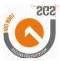 TUM is ISO 9001:2015 CertifiedTUM is ISO 9001:2015 Certifiedpg. 13       23.DHRM/207J/2018KIOKO, Caroline MumbeF       24.DHRM/208J/2018SABAI, Thomas NyabasiM       25.DHRM/213J/2018WAWERU, Elly MbuguaM       26.DHRM/219J/2018MORAA, PurityF       27.DHRM/221J/2018MAHENDE, Micah MwitaM       28.DHRM/228J/2018TIMA, Ahmed SalimM       29.DHRM/231J/2018SAID, Sultanah AwadhM       30.DHRM/0333/2018MOSES, Mwenda MukiamaM       31.DHRM/0340/2018CATHERINE, Njoki GitumaF       32.DHRM/0345/2018MWINYI, Juma MwakutemaM       33.DHRM/0352/2018LWAMBI, Munira, NdeeF          34.DHRM/084J/2017MUSAU, Josephine Ndinda              F       35.DHRM/0280/2017KIBATO, Kibibi Juma              F       36.DHRM/0354/2018EUNICE, Gakii Muriira              FS/NREG NUMBERNAMEGENDER     1.DBA/148J/2018KASHARA, Evarlyne Akinyi  F     2.DBA/0216/2017GHAZAL, Abdalla Mohamed         M     3.DBA/089J/2018OGWEYA, Brian Onyango M     4.DBA/090J/2018MUTIE, B. Muasya M     5.DBA/0072/2015MACHARIA, Patricia Wangui F     6.DBA/0236/2017MWIKALI, Antony Mbithi M     7.DBA/077J/2017OPIYO, Omollo John M     8.DBA/116J/2018ESHIOKO, Andrew  M     9.DBA/123J/2018FLORENCE, Auma         F   10.DBA/126J/2018AMIR, Roshan Mohamad F   11.DBA/136J/2018NYAGA, Ben Wanjohi M   12.DBA/142J/2018KANYI, Timothy Nguru M   13.DBA/144J/2018RUTH, Sanita Raphael F   14.DBA/166J/2018MADO, Sheldon Edwin         M   15.DBA/171J/2018MWANGI, Patricia WanjuguF   16.DBA/175J/2018BONIFACE, Kiplangat Mutai  M   17.DBA/181J/2019KYALO, David Mutemwa         M   18.DBA/183J/2018KURUGA, Margaret Gatundu F   19.DBA/191J/2018KIMANZI, Brian Nyamati  M   20.DBA/198J/2018ODOYO, Michael Agutu  M   21.DBA/200J/2018OWINO, Fredrick Onduru         M   22.DBA/209J/2018OMANGA, Awuor Faith F   23.DBA/211J/2018CHIPELE, Laura Nzadze F   24.DBA/0264/2018RHODA, Atieno Odera F                                        pg. 142.DLTM/0318/2018KARISA, Hildah HarusiF     3.DLTM/061J/2018MUINDE, Benson KiokoM4.DLTM/063J/2018SABUNI, Nafula RuthF5.DLTM/0267/2017SIMON, Mbitha CharaM6.DLTM/0287/2018ALFRED, Baya ThoyaM7.DLTM/0299/2018HILLARY, Charo MurimaM8.DLTM/0059/2016WALTER, Kazungu WilliamM9.DLTM/0293/2018DHADHO, Hamid MorowaM10.DLTM/043J/2017MORIASI, Violet KwambokaF11.DLTM/097J/2018KATHURIMA, Mbaya WycliffeM12.DLTM/112J/2018OWINO, Teddy OtienoM13.DLTM/115J/2018OGUTU, Atieno TeresaF14.DLTM/119J/2018MGHOI, Mkanyika ClotildaF15.DLTM/130J/2018MUSYOKI, PeterM16.DLTM/131J/2018MUSYOKI, Michelle MwendeF17.DLTM/134J/2018OMONDI, Benard OchiengM18.DLTM/135J/2018KAITA, Mary Gorret NekesaF19.DLTM/143J/2018NJERU, Juliet WanjukiF20.DLTM/145J/2018BRENDA, ChebetF21.DLTM/147J/2018OSIEMO, Denis OnyonkaM22.DLTM/153J/2018AGOI, Prudence MwavagaF23.DLTM/163J/2018MUSEMBI, David MutindaM24.DLTM/164J/2018FELIX, Kiptoo NgenoM25.DLTM/173J/2018MWAZARAKWE, Bryan ChimeraM26.DLTM/174J/2018MICHAEL, Munywoki MutisoM27.DLTM/176J/2018MAPINGA, Mary Mary KabibiF28.DLTM/180J/2018SHABAN, NdireM29.DLTM/0313/2018FAVOUR, Ochieng OberaM30.DLTM/0327/2018EVANS, Ikaa EdewaM31.DLTM/0329/2018CLARE, Nyathogora KarabaF32.DLTM/0331/2018MGENI, Swalehe MwazuzuF33.DLTM/0334/2018ANISA, Nyakondo KavuF34.DLTM/087J/2018OMONDI, AlvineM35.DLTM/105J/2018LUTULI, Brian WafulaM36.DLTM/110J/2018ODHIAMBO, Owino NevilleM      37.DLTM/073J/2018ABDALLA, Suwaid AbeidM38.DLTM/0289/2018MWASARU, Stephen KituriM39.DLTM/0291/2018MUTISO, Edwin MuleiM40.DLTM/0300/2018KILONZI, Joseph MutevuM41.DLTM/0301/2018EVANS, KipropM42.DLTM/0303/2018HAMZA, Musa HajiM43.DLTM/0306/2018TEDDY, Deche MwasahaMTUM is ISO 9001:2015 Certifiedpg. 15S/NREG. NONAMEGENDER1.DSH/136J/2018MUCHA, Cecillia RobaiF2.DSH/152J/2018KIPNGENO, Enock YegonM3.DSH/153J/2018MULE, Hiram MumoM4.DSH/160J/2018MUNYAO, Muia EvansM5.DSH/167J/2018JONATHAN, Godwill KomoraM6.DSH/174J/2018RAMADHAN, Yusra KadzoF7.DSH/182J/2018SIJARO, Amani ThomasF8.DSH/231J/2018WANJIKU, Gladys WanguiF9.DSH/216J/2018JEROME, Sifuna WanyonyiF10.DSH/222J/2018MOHAMED, Babu MaimunaF11.DSH/223J/2018MURIITHI, Elizabeth WangundiF12.DSH/188J/2018OPIYO, Vincent BillyM13.DSH/198J/2018JUMA, Anyona CharityF14.DSH/186J/2018PAUL, Rose KalungaF15.DSH/248J/2018ABDALLA, SalimMS/NREG NUMBERNAMEGENDER1.DPMM/139J/2018MUTEGI, Christine KainyuF2.DPMM/223J/2018NYAKIO, Ian NjueM3.DPMM/231J/2018MUTAVA, Benson MwongelaM4.DPMM/268J/2018MUSIKO, Lydya AkinyiF5.DPMM/278J/2018HASSAN, Abbas MohamedM      6.DPMM/0713/2018KAHINDI, Ritah KabibiF      7.DPMM/0801/2018ROSAINER, Hadulu AmumaF    8.DPMM/146J/2018JOHN, Maurine MutethyaF9.DPMM/158J/2018KINYUA, Lita BrendaF10.DPMM/162J/2018BENARD, Kiprotich MutaiM11.DPMM/183J/2018MIDEVA, Daphine GobaF12.DPMM/210J/2018LELENGUYA, Asha NaliboF13.DPMM/0549/2017RITA, WacharoF14.DPMM/0640/2017AHMED, Hussein ElemaM15.DPMM/0662/2018FONDO, Nicholas KalamaM16.DPMM/0681/2018MUNYAO, Benjamin BrendaF17.DPMM/0714/2018RIMBA, Gladys FuduF18.DPMM/0509/2017KITSAO, Emmanuel ChetiM19.DPMM/0654/2017NZOMO, Judith MwongeliF20.DPMM/0701/2018OMAR, Halima IbrahimF21.DPMM/0649/2017KIMATHI, Doreen NkironteF22.DPMM/0694/2018MOHAMED, Swabir MohamedM23.DPMM/0163/2016ABITAL, Mkarye JumbaleFTUM is ISO 9001:2015 Certifiedpg. 1624.DPMM/0189/2016KIRUI, Chebet FaithF25.DPMM/208J/2018LEAH, Wacera WanjiruF26.DPMM/238J/2018MUSIKO, Irine AdhiamboF27.DPMM/239J/2018BABRA, ChepkoechF28.DPMM/251J/2018APELI, Velma AjiamboF29.DPMM/280J/2018GITHINJI, Norah NjeriF30.DPMM/283J/2018WANGA, Ian OkereM31.DPMM/317J/2018MAINA, Rosemary WamuyuF32.DPMM/329J/2018MULAYO, Grace TabithaF33.DPMM/330J/2018KINYAE, Vincent KyaloM34.DPMM/332J/2018HUSSEIN, Sajda AdnanF35.DPMM/335J/2018KARIUKI, Nancy MicereF36.DPMM/342J/2018OWINO, Isaiah OtienoM37.DPMM/343J/2018ALI, RUKIA AthmanF38.DPMM/345J/2018MUNYOKI, Benson MusyokaM39.DPMM/346J/2018KAMUNII, Isaac MulwaM40.DPMM/242J/2018ROBERT, KelvinM41.DPMM/253J/2018MIRUKA, Kwamboka LilianF42.DPMM/266J/2018MYOMBO, Sheila NeemaF43.DPMM/267J/2018MUCHANGI, Derick MutuaM44.DPMM/277J/2018MWANIKI, Caroline NyamburaF45.DPMM/0724/2018LIKONYI, Brenda ChrisF46.DPMM/0726/2018KITILI, Priscillah WangaiF47.DPMM/0730/2018Oginga, Millicent AumaF48.DPMM/0751/2018Munywoki, Joseph KaluyuM49.DPMM/0752/2018SELFINE, AkinyiF50.DPMM/0758/2018NGUMBAO, Emily KaremboF51.DPMM/0761/2018ERNEST, Mshindi NgomboM52.DPMM/0766/2018WAMBUA, Angela MwikaliF53.DPMM/0768/2018MUCHANGI, Ignatius LamackM54.DPMM/0771/2018NGAO, Bilal NdoroM55.DPMM/0777/2018MDZOMBA, Bora KasikoM56.DPMM/0785/2018ABRAHAM, Maitha MitsanzeM57.DPMM/0798/2018SADALA, Izedin MwajambiaM58.DPMM/0736/2018CHEPKEMOI, DianaF59.DPMM/0759/2018BOSCO, Henry ShukuM60.DPMM/0764/2018MUSEBE, Allan OkwatchM61.DPMM/0770/2018IBRAHIM, Maimuna AbdiF62.DPMM/291J/2018MUTETE, Kilonzi VivianF63.DPMM/296J/2018ONYANGO, Viona AkothF64.DPMM/286J/2018KALUNDA, Kiilu HyreneF   65.DPMM/0661/2018MBAJI, Millicent NyakondoF66.DPMM/0717/2018CHARLES, Maimba MuthuiM67.DPMM/062J/2017JAVANS, EugeneM68.DPMM/063J/2018JEPKOSGEI, SerahF69.DPMM/064J/2017WANGUI, Harriet NjeriF70.DPMM/067J/2017LENASOLIO, Leponoi CollinsM71.DPMM/097J/2017OCHOLA, Josphine WaidheraF72.DPMM/113J/2017KAMALAL, Francis FabianM73.DPMM/115J/2017MUSYOKA, Eunice TemeaF74.DPMM/0641/2017OBILA, Lynn KhaseraF75.DPMM/0647/2017DULU, Julie HaseraF76.DPMM/0077/2016AHONO, Sharon AkothF77.DPMM/0190/2016KOMBO, Vincent NyabutiM78.DPMM/0162/2016MWANGIRI, Mercy MkhambeF79.DPMM/0269/2016OMARA, Ingrid ManenoF80.DPMM/0643/2017WAGURA, Loise WangeciF81.DPMM/0687/2018KATANA, Maitha DeclanM82.DPMM/0702/2018CHARO, Naomi SantaF83.DPMM/0705/2018KIRAGA, Fatuma KahindiF84.DPMM/073J/2017WAFULA, Billy SimiyuM85.DPMM/190J/2018MUSUNA, Dancun KasokaM86.DPMM/272J/2018JULIUS, Cynthia MusengyaF87.DPMM/347J/2018JEPTOO, CarolyneF88.DPMM/263J/2018KIMATHI, Morris MuthugumiM89.DPMM/314J/2018WANGILA, Mary NafulaF90.DPMM/290J/2018GICHIA, Agnes NyokabiF91.DPMM/0506/2017ALCENT, ChepngetichF92.DPMM/0577/2017PETER, Mjomba RighaM93.DPMM/0021/2016VICTORIA, Mwende MweaF94.DPMM/0038/2016KARISA, Catherine KazunguFS/NREG. NONAMEGENDER1.BCOM/157J/2016WEKESA, Barasa KennedyM  2.BCOM/0054/2013FUMBWE, Musa FaumeM3.BCOM/002J/2015MCHAWIA, Shannel KizongonaM4.BCOM/0432/2016MATIERIO, Lemis OmaoM5.BCOM/0462/2016WAINAINA, Lucy NungariF6.BCOM/104J/2016MWAZUNA, Hope ShighadiF7.BCOM/116J/2016MWENDWA, David KelvinM8.BCOM/140J/2016CHUHI, Kelvin MukangaM9.BCOM/147J/2016OWINO, Meshark IbrahimM10.BCOM/155J/2016BARASA, Oduor OliverM11.BCOM/159J/2016WAMALWA, Wekesa DominicM12.BCOM/164J/2016OTIENO, Stephen OmondiM13.BCOM/179J/2016AGALO, Achieng' LilianFTUM is ISO 9001:2015 CertifiedTUM is ISO 9001:2015 Certifiedpg. 1814.BCOM/182J/2016OTIENO, Bornventure OmondiM15.BCOM/184J/2016OCHIENG, ABONGO BenardM16.BCOM/197J/2016CORNELIUS, TitoM17.BCOM/200J/2016SIMION, Lucy RobiF18.BCOM/204J/2016MOTONGORI, Paul RobiM19.BCOM/4753/014KARISA, Andrew KhamisiM20.BCOM/5723/014MORARA, Cynthia KeruboF21.BCOM/0111/2015KIMEU, Alexander MuendoM  22.BCOM/0029/2013MLINGO, Zaituni AbdulrahmanF23.BCOM/0361/2016ODONDI, Eve AchiengF24.BCOM/0395/2016KIMATU, Victoria NdanuF25.BCOM/0417/2016ONDARI, Kemuma HildahF26.BCOM/107J/2016MOHAMED, Kauthar FauzF27.BCOM/113J/2016ODHIAMBO, Cosmus KasimuM28.BCOM/138J/2016PETER, Grace KasumoF29.BCOM/144J/2016ONDUSO, Hanneke MoraaF30.BCOM/151J/2016ONYANGO, Joe YeswaM31.BCOM/158J/2016JOHN, Gitonga KaranjaM32.BCOM/175J/2016OGUTU, Wicklife OnyangoM33.BCOM/0322/2016MDOE, Joshua GerezaM34.BCOM/038J/2015KEWETA, Pkorkor JacobMS/NREG. NONAMEGENDER1.BCOM/0362/015KAVULANI, Betty AyangahF2.BCOM/0454/2016MUITA, Joseph KamauM3.BCOM/0712/2018MOHAMED, Khuizeima AhmedM4.BCOM/047J/2015CHEPKIRUI, WinnyF5.BCOM/052J/2015SIMWENYI, Nangira EuniceF6.BCOM/108J/2016OMAR, Salhe AhmedF7.BCOM/114J/2016SIKUKU, Beritah MbekeF8.BCOM/121J/2016NYAGA, Japheth MuneneM9.BCOM/123J/2016KATHURE, Damaris Kalung'eF10.BCOM/124J/2016KAVENZI, Barnabas KiokoM11.BCOM/126J/2016NJERU, Mercy WangariF12.BCOM/141J/2016BII, Kipchumba BonfasM13.BCOM/142J/2016KOECH, Dennis KiprotichM14.BCOM/165J/2016MANYASI, EuniceF15.BCOM/167J/2016APOLLOH, Charity AkothF16.BCOM/174J/2016AGUDA, Lovin AkothF17.BCOM/178J/2016OMONDI, Victor OtienoM18.BCOM/180J/2016HUMPHREY, NgalaM19.BCOM/185J/2016ISACK, KiplagatM20.BCOM/193J/2016OKELLO, Dan BenedictM21.BCOM/196J/2016OKINYI, Vincent GisoreM22.BCOM/205J/2016ORARO, Emily AtienoF23.BCOM/0397/2016SULA, Charles LujajaM    24.BCOM/0376/2016MWANYUMBA, Defence MghoiF25.BCOM/051J/2015NG'ETICH, Emmaculate JemutaiF26.BCOM/117J/2016NGAO, Millicent AnitaF27.BCOM/127J/2016MAKAU, JoshuaM28.BCOM/132J/2016WANJE, Lucy MwakaF29.BCOM/161J/2016WASHIKA, Eustace NervilleM30.BCOM/166J/2016NASIMIYU, Joy WekesaF31.BCOM/176J/2016OMITI, Brian OchiengM32.BCOM/190J/2016MACHOKA, Bonface KerongoM33.BCOM/203J/2016MUSETHI, Lavender AtienoF34.BCOM/211J/2016KHAEMBA, Sharon WereF35.BCOM/1656/2015NGURE, Vivian WaloweFS/NREG. NONAMEGENDER1.BCOM/0365/2016AKUMU, Angolo AmbroseM2.BCOM/143J/2016KIPROTICH, DennisM3.BCOM/168J/2016ONGUDI, Kenneth OtienoM4.BCOM/189J/2016KASAMANI, Cynthia Noela  F5.BCOM/053J/2013ONYANGO, Austine OngitoM  6.BCOM/0198/2016RASHID, Halima JumaF7.BCOM/0382/2016ODERO, Calvince Omondi   M8.BCOM/0598/2017KILALO, Rahma BashirF9.BCOM/118J/2016KIVUIO, Faith KavitheF10.BCOM/0201/2016OKOTH, Brenda AumaF11.BCOM/0656/2017JOSHPAT, Winnie KalonduFS/NREG. NONAMEGENDER1.BCOM/0031/2013JOSPHAT, Sidi LucyF2.BCOM/0217/2016NJIRU, Caroline WanjikuF3.BCOM/0280/2016MOHAMMED, HassanM4.BCOM/0360/2016ZIROH, Samson NgowaM5.BCOM/0283/2016ISSA, Nginde MalikM6.BCOM/0644/2017BRIAN, Thomas OtienoMS/NOREG. NO.NAMEGENDER1.BBA/168J/2016NOOR, Fauzi AliF2.BBA/149J/2016MBURU, Lawrence KimaniMTUM is ISO 9001:2015 Certifiedpg. 20   3.BBA/152J/2016ANJERE, Harrison OnyangoM   4.BBA/077J/2015ABALA, Calvin OtienoM5.BBA/177J/2016OTIENO, Jael EffieF     6.BBA/107J/2016GICHURU, Denis KaraniMS/NREG NUMBERNAMEGENDER1.BBIT/480J/2016MUTUKU, KasungwaF2.BBIT/484J/2016KANG'ETHE, StellaF3.BBIT/126J/2016NJIRU, Dorcas WawiraF4.BBIT/146J/2016RUTO, Edwin KimutaiM5.BBIT/0038/2016HALIMATUL, Saadia Sora GuyoF   6.BBIT/116J/2016MURIUKI, Brian KagoMS/NREG. NONAMEGENDER1.BSMM/051J/2016MOHAMED, Amina ShaliF2.BSMM/078J/2016JACKSON, Kibe MwangiM3.BSMM/089J/2016KIMUNDUI, Peter WambuaM4.BSMM/094J/2016ONGWENYI, Edwin OnuongaM5.BSMM/157J/2016ALWY, Ali MohammadM6.BSMM/159J/2016AWADH, Imran MohamedM7.BSMM/0024/2016FAHAD, Abubakar AbdallaMS/NREG. NONAMEGENDER1.BSMM/002J/2015ABUBAKAR, Nana SaburF2.BSMM/052J/2016MWANGONDI, Constance MbozaF3.BSMM/058J/2016MUTUA, Gloria WavinyaF4.BSMM/123J/2016MITCHELL, Jepsergon NgetichF5.BSMM/132J/2016WAFULA, Nekesa MetrineF6.BSMM/142J/2016AULO, Atieno SophyF7.BSMM/148J/2016ABUD, Fatma AhmedF8.BSMM/151J/2016BAKARI, Halima AliF9.BSMM/055J/2016KADERNANI, Arqam KassamM10.BSMM/106J/2016MUTHONI, Josphat KirangoM11.BSMM/117J/2016IHA, Thoya RodgersM12.BSMM/118J/2016KENNEDY, Wanakacha ShirandulaM13.BSMM/121J/2016KIPUKEL, Fred KinampetMTUM is ISO 9001:2015 CertifiedTUM is ISO 9001:2015 Certifiedpg. 2114.BSMM/133J/2016OMWODO, Jesse KensonM15.BSMM/162J/2016OTIENO, Denish OkongoM16.BSMM/0010/2016TWAHA, Rashid OmarM17.BSMM/0011/2016DAVID, Shukrani KithiM18.BSMM/154J/2016NEEMA, Nimwaka MdiwaF19.BSMM/053J/2016MWAKULOLA, Abdul KhamisiMS/NREG NUMBERNAMEGENDER1.MBA/1604/2014MWATSUMA, Mwarabu JamesM2.MBA/0012/2012WANYONYI, David JumaM3.MBA/5979/014DOMINIC, Shukrani KengaMS/NREG NUMBERNAMEGENDER1.MBA/0785/2014CHEROTICH, Joan          F2.MBA/0960/2014SHIDA, Maureen Kadzo          F3.MBA/0961/2014KINGI, Roselyne Nyevu          F4.MBA/0963/2014RANDU, Dorcas Habuko          FS/NREG NUMBERNAMEGENDER1.MBA/0976/2014NDUNYU, Faith MumbiF2.MBA/5730/2014MATOFARI, Jonas TimbitiM3.MBA/6082/2014MARY, Ngina KamauFTUM is ISO 9001:2015 Certifiedpg. 22S/NOREG. NO.NAMEGENDER1.DICT/112J/2018GITERE, Mary WambuiF2.DICT/124J/2018ABDULKADIR, A SwalehM3.DICT/139J/2018WAIRIMU, Samwel NjorogeM4.DICT/0277/2018AMINA, Wambui MzeeF5.DICT/0302/2018BRIAN, Ochwangi OangiM6.DICT/044J/2017MAZERAH, Dennis RuaM7.DICT/0261/2017AHMED, Abdullahi Abdille     M8.DICT/0265/2018ZEINAB, Azgarali Hatimali     FS/NOREG. NO.NAMEGENDER1.BSIT/136J/2016AMECHA, Ombaki Pasteur        M2.BSIT/138J/2016OWUOR, Rigan OchiengM3.BSIT/0062/2016MATUKU, NgiluM4.BSIT/092J/2016NDUNGE, Stephen MusyokaM5.BSIT/125J/2016VICTOR, OmidoM6.BSIT/149J/2016OKELLO, George OkothM7.BSIT/118J/2016ONYANGO, Wisdom OdhiamboM8.BSIT/096J/2016MAVYUVA, Eric MuneneM9.BSIT/107J/2016LINUS, KipronoM10.BSIT/101J/2016TUWEI, Salome Jepngetich        F11.BSIT/091J/2016CHRISTINE, Nduku Nguma        F12.BSIT/086J/2016GUCU, Peter Kibe        M13.BSIT/121J/2016HILLARY, Kibira Kavai        M14.BSIT/085J/2016MWANGI, Mary Winfred        F15.BSIT/082J/2016MUTHIKE, Steve Muchira        M16.BSIT/106J/2016BRENDAN, Kiprono        M17.BSIT/123J/2016ELVIS, Amusavi        MS/NOREG. NO.NAMEGENDER1.BTIT/083J/2016MERCY, Chelangat NgenoF2.BTIT/051J/2016JAMES, Mwangi GachariraM3.BTIT/082J/2016KIRAKI, Njoroge KelvinM4.BTIT/141J/2016KIMANI, Dorothy NakabugoF5.BTIT/157J/2016OWINO, Brian OwuorM6.BTIT/100J/2016MICHAEL, Omondi OumaM7.BTIT/086J/2016ABIGAEL, Jemjor KontosF8.BTIT/091J/2016JOSEPH, OpingoMTUM is ISO 9001:2015 Certifiedpg. 239.BTIT/068J/2016NYAGA, Luka Mwema       M10.BTIT/127J/2016HOLI, Moses Wanyonyi       M11.BTIT/155J/2016OMWEGA, Timothy Onyonka       M12.BTIT/096J/2016ODHIAMBO, Vivian Akinyi      F13.BTIT/058J/2016ANOK, Kibet       M14.BTIT/116J/2016JOSEPH, Mugambi Nkumbu       M15.BTIT/093J/2016UKANDA, Michael Lumula       M16.BTIT/134J/2016ALLAN, Kiprop       MS/NOREG. NO.NAME,GENDER1.BTIT/0029/2016FAUZIYA, Mbarak AboudF2.BTIT/160J/2016CAROLINE, KathureF3.BTIT/144J/2016BENARD, Kiptum KosgeiM4.BTIT/113J/2016MBUGUA, Phyllis WanjiruF5.BTIT/133J/2016KENG'ARA, Cynthia KwambokaF6.BTIT/5647/014OGWANG', Obiero ChristopherM7.BTIT/070J/2016MARIGI, Yvonne KemuntoF8.BTIT/061J/2016KITAVI, Vincent MutisyaM9.BTIT/063J/2016SAFARI, MusyokiM10.BTIT/138J/2016KAMAU, Moses MainaM11.BTIT/092J/2016MUKOSHI, Chebi NancyF12.BTIT/109J/2016KAMAU, Samuel KiharaM13.BTIT/139J/2016RONO, Stephen KipkoechM14.BTIT/148J/2016BRIAN, MushiyiM15.BTIT/055J/2016MUNDIA, Samuel GithaigaM16.BTIT/158J/2016JOMO, Paul OtienoM17.BTIT/117J/2016MUTUA, Kelvin KaesaM18.BTIT/095J/2016OMONDI, Evance OndiM19.BTIT/073J/2016REBECCA, Ndonji NamulandaF20.BTIT/101J/2016OGOGO, Jerry MosesM21.BTIT/057J/2016MUSUSI, Alex GathumbiM22.BTIT/130J/2016KOECH, Cheruiyot ElkanaMTUM is ISO 9001:2015 Certifiedpg. 24S/NREG. NONAMEGENDER1BJMC/0031/2016MGENI, Shaban SalimF2BJMC/0033/2016HUSNA, JumaF4BJMC/0040/2016ABUBAKAR, Yusra AhmedF6BJMC/0054/2016MWADZAYA, Thurea TeryaneF8BJMC/094J/2016JOHN, Mwazighe MwakioM9BJMC/101J/2016DAMARIS, Nthenya MwanziaF10BJMC/103J/2016KALUNDA, TitusF11BJMC/110J/2016MUTINDA, Stephen IvutoM12BJMC/113J/2016MUTHENGI, Johnson MunywokiM13BJMC/119J/2016KINIU, N ElizabethF14BJMC/120J/2016NJENGA, N ElizabethF15BJMC/122J/2016VAN, Pelt SydneyF16BJMC/124J/2016RUTO, BoazM17BJMC/127J/2016MUDIBO, Velma AkumuF18BJMC/128J/2016ANGATIA, Margret AumaF19BJMC/130J/2016MOSOTI, Loydah NyambekiF20BJMC/134J/2016KINUTHIA, Ephantus KamauM21BJMC/136J/2016MAINA, Sheila WanguiF22BJMC/138J/2016KOECH, Cornelius KibetM23BJMC/146J/2016WARUI, Irene NyawiraF24BJMC/155J/2016ODINGO, Serge IanM25BJMC/156J/2016KIGOTHO, Patricia AyiekoF26BJMC/164J/2016MUKHWANA, Okang'a DennisM27BJMC/166J/2016NYAGOHA, Laura MunavoF28BJMC/171J/2016ELIAKIM, Patience EnnyF29BJMC/173J/2016CHEBICHII, IrineF30BJMC/177J/2016NANGUNI, Valentine OkubasuF31BJMC/181J/2016AWUOR, Greene TreazerF32BJMC/183J/2016MOHAMMED, Fadhil MbaniF33BJMC/185J/2016MANOTI, Barongo EdwinM34BJMC/191J/2016OJWANG,' Vincent OchiengM35BJMC/196J/2016AKHATI, Linet GraceF36BJMC/199J/2016MWAURA, NjokiF37BJMC/200J/2016NJOKI, Samuel MainaM38BJMC/0067/2016MWALEWA, Tsuma ChitiM40BJMC/022J/2015NYABOKE, Faith     F41BJMC/045J/2015BARASA, Samuel    M42BJMC/086J/2015ONGERI, Onchoke Charles    M44BJMC/028J/2015KODOSIA, Yatich Joel    M46BJMC/151J/2016ICHIRIA, Mahlon    M47BJMC/172J/2016OUMA, Irene Atieno    F48BJMC/190J/2016SHIKUKU, Valentine Verah    FS/NREG. NONAMEGENDER2.BSTM/072J/2015OTIENO, Emily AchiengF5.BSTM/2002/2014MUTHEE, Jerusha WanjikuF6.BSTM/005J/2015GACHOMO, Kelvin NgaruiyaM7.BSTM/038J/2015OLOO, Mary AdhiamboF8.BSTM/057J/2015MUKAISI, GodwinMS/NREG. NONAMEGENDER2.BTHM/021J/2015NAFULA, Anne NabwireF3.BTHM/016J/2015MWANZIA, Kennedy MutuaMS/NREG. NONAMEGENDER2.BSDS/105J/2016MUCHOKI, Wanjohi Edwin AsaphMMUCHOKI, Wanjohi Edwin AsaphM5.BSDS/164J/2016BARASA, Makhanu RayM6.BSDS/172J/2016ORANGA, Amanya JosephineF7.BSDS/177J/2016OBUYA, Odhiambo KephaM8.BSDS/184J/2016OBONYO, Jannes NyamwayaMS/NS/NREG. NONAMEGENDERGENDERGENDER11DMAC/123J/2018NJOROGE, Naomi WanjikuFFF22DMAC/130J/2018ACHIENG, C OumaFFF33DMAC/142J/2018OWINO, Clif DanMMM55DMAC/152J/2018JUMA, Beryl LuluFFF66DMAC/180J/2018MALAKWEN, Ann MuthoniFFF77DMAC/0361/2018KIRYANYANI, Ann KangaiFFF88DMAC/0368/2018AORO, Beryl AwuorFFF99DMAC/0369/2018GODZA,Mwanakombo MwinyikaiFFF1010DMAC/0382/2018NJIRU, Victor MugendiMMM1111DMAC/0385/2018NZAI, Faith RizikiFFF1313DMAC/016J/2016KITUU, Laura KyeuFFF1414DMAC/0195/2016MUSULWA, Taalia KwekweFFF29DMAC/0335/2017DMAC/0335/2017MUTHOMI, Lewis MuthomiMUTHOMI, Lewis MuthomiM30DMAC/0350/2017DMAC/0350/2017WANGARI, Sabina WangechiWANGARI, Sabina WangechiM32DMAC/122J/2018DMAC/122J/2018MERCEL, TiglathMERCEL, TiglathM34DMAC/160J/2018DMAC/160J/2018TWILI, Simon ChristineTWILI, Simon ChristineF38DMAC/148J/20 18DMAC/148J/20 18ONDITI, Valentine AkothONDITI, Valentine AkothF65DMAC/0050/2016OMAR, Judith AishaF69DMAC/0314/2017BARBARA, Kasungwa NgeiFS/N   REG. NOS/N   REG. NONAMEGENDERGENDER9DPR/090J/2018GATHECA, David NjongeMM26DPR/007J/2016WARUI, Christine WanguiWARUI, Christine WanguiFS/NREG. NONAMEGENDER2DGD/114J/2018MWITI, PeterM4DGD/133J/2018ACHIENG, AudrineF5DGD/0041/2017BABU, Glen LameckM11DGD/022J/2016SENDA, Bogonko MartinM12DGD/041J/2016MAINA, Bragin MatayaM35DGD/187J/2018KYALO, Victor Kasolo         MS/NREG. NONAME                      GENDER1.DHIM/4843/2014MUCHINA Kelvin MwambiM2.DHIM/0207/ 2017OMOLLO, Dorcas AgutuF4.DHIM/055J/2017CHEPNGETICH DianaF5.DHIM/068J/2017ONDIEK, Brian BasingwaM6.DHIM/071J/2017ONYANGO, Anthony SolomonM7.DHIM/074J/2017MBEGAH, Roselin AwinoF9.DHIM/2703/2015KLOSTERNITZ, Tamara TerezaFS/NREG. NONAMEGENDER1.DTM/0083/2017OGOI, Nuncy AdhiamboF2.DTM/090J/2017ADBIAMBO, IdahFS/NREG. NONAMEGENDER2.DARM/068J/2018KAMOIRO, Rita LanoiF3.DARM/081J/2018OKUTOYI, Akinyi FaithF4.DARM/082J/2018MUTESI, MargretF5.DARM/092J/2018CHELANGAT, FaithF6.DARM/093J/2018NGETICH, Cherotich ChecobethF7.DARM/094J/2018SIUNDU, Chepkwemoi JoyF8.DARM/095J/2018DECHE, Mghoi VeulenceF9.DARM/099J/2018EVERLYNE, W MugoF10. DARM/103J/201810. DARM/103J/2018JEPKURUI, FaithF11. DARM/0026/201811. DARM/0026/2018HENRY, Mohammed KitsaoMS/NREG. NONAMENAMEGENDERGENDER2.DCDC/013J/2018JENTER, Akinyi OokoJENTER, Akinyi OokoFF3.DCDC/025J/2018NICKSON, Ogweno MariengaNICKSON, Ogweno MariengaMM4.DCDC/027J/2018BOLI EDITH, WawudaBOLI EDITH, WawudaFF5.DCDC/035J/2018NATAPAR, Lokoli NancyNATAPAR, Lokoli NancyFF6.DCDC/039J/2018NYONGESA, Neema SarahNYONGESA, Neema SarahFF8.DCDC/042J/2018NJUGUNA, Cynthia WambuiNJUGUNA, Cynthia WambuiFF9.DCDC/043J/2018OCHIENG, Sharon AwuorOCHIENG, Sharon AwuorFF10. DCDC/053J/201810. DCDC/053J/2018JAMAL, Ayiemba ZaharoonJAMAL, Ayiemba ZaharoonMM12. DCDC/069J/201812. DCDC/069J/2018JIMMY, NthiwaJIMMY, NthiwaMM13. DCDC/071J/201813. DCDC/071J/2018OCHIENG, Richard OtienoOCHIENG, Richard OtienoMM14. DCDC/0250/201814. DCDC/0250/2018REGINA, Ndina NzesyaREGINA, Ndina NzesyaFF15. DCDC/0264/201815. DCDC/0264/2018GRACE, Elida YusufGRACE, Elida YusufFF16. DCDC/0268/201816. DCDC/0268/2018FAITH, Wanjiru KariukiFAITH, Wanjiru KariukiFF17. DCDC/0269/201817. DCDC/0269/2018JAMILA, Diram OmarJAMILA, Diram OmarFF18. DCDC/0271/201818. DCDC/0271/2018SOFIA, Said AliSOFIA, Said AliFF19. DCDC/049J/201819. DCDC/049J/201819. DCDC/049J/2018MARGARET, Luvuno JiraMARGARET, Luvuno Jira                      F                      F20. DCDC/054J/201820. DCDC/054J/201820. DCDC/054J/2018YARABI, Abdalla MwinyihajiYARABI, Abdalla Mwinyihaji                       M                       M21. DCDC/0246/201821. DCDC/0246/201821. DCDC/0246/2018VERA, Ekirwaje BazzaraVERA, Ekirwaje Bazzara                       F                       F22. DCDC/0256/201822. DCDC/0256/201822. DCDC/0256/2018AMINA, Nzizi RamadhanAMINA, Nzizi Ramadhan                      F                      F23. DCDC/0274/201823. DCDC/0274/201823. DCDC/0274/2018AGNES, Kalumu KasinaAGNES, Kalumu Kasina                      F                      FS/NREG. NONAMEGENDER1.DLIS/077J/2018MWANJALA, Clemence ZigheM2.DLIS/091J/2018ORINA, Linda MuthoniF4.DLIS/105J/2018OTIENO, Akoth VeraF5.DLIS/107J/2018MUYOKA, MillenM6.DLIS/116J/2018ISSA, RamlaF8.DLIS/131J/2018JEMUTAI, MercyF9.DLIS/0016/2018JAMES, Mwadiga NdagoMS/NREG. NONAMEGENDER1.DCGE/074J/2018DULA, Abraham Beko DulaM2.DCGE/080J/2018WAKALO, Beverly WanjalaF3.DCGE/096J/2018NDEMO, Dianah BochaberiF4.DCGE/107J/2018RACHEL, Anyango JaelF5.DCGE/113J/2018KARURU, Phylis WamweruF6.DCGE/119J/2018OKOCH, Victorine NabwireFS/NREG. NONAMEGENDER1CMAC/0129/2019MATANO, Mwinyi MwacherupheM2CMAC/0131/2019ESTHER, Naserian KuriyioF3CMAC/0139/2019RUKIA, Said TokaliF4CMAC/0150/2019ZENA, Akinyi OmwayiF5CMAC/0168/2019ACHIENG, Nicholas OmondiM6CMAC/0174/2019GICHUHI, Yvonne WanjiruF7CMAC/0176/2019KINYANJUI, Stephen MacuaM8CMAC/0099/2018KYALO, Esther MbalaF9CMAC/0125/2019MZUNGU, Amos KweshaM10CMAC/0132/2019MAIMUNA, Kahonzi JumaF11CMAC/0133/2019OKOTH, Richard LeakeyM12CMAC/0136/2019KAMOTSO, Mwakwaya MorrisM13CMAC/0138/2019ZIGHE, MartinaF14CMAC/0140/2019GONA, Eric NdoroM15CMAC/0141/2019BAYA, Benson BarakaM16CMAC/0145/2019MUTUKU, Jefferson MuendoM17CMAC/0147/2019KANAZI, Millie KarneF18CMAC/0149/2019ROGITO, Risper MinsariF19CMAC/0153/2019OWINO, Dyana AtienoF20CMAC/0157/2019MICHUKI, Esther WanjikuF21CMAC/0159/2019ODHIAMBO, David HenryM22CMAC/0114/2018MMBONE, MercyF23CMAC/0116/2018NYAGAKA, Brian KeramaM24CMAC/0163/2019MAKAZI, Ken RogdersM25CMAC/0165/2019KABOMU, Brian KalamaM26CMAC/0172/2019ONDIEKI, Pacifica NyamecheF27CMAC/0179/2019KIMELI, Judith ChepkemboiF28CMAC/0185/2019NDONYE, Sophia HashimFS/NREG. NONAMEGENDER1.CCAM/0097/2018CHARO, Shadrack MohamedM2.CCAM/0101/2018MKULIMA AgnesF3.CCAM/0099/2018MUTUA, Faith WayuaF4.CCAM/0093/2018MWENDA, Joyhope WamburaFS/NREG. NONAMEGENDERGENDER1.CCDC/0094/2019NDORO, Samson TsimbaM2.CCDC/0098/2019ODHIAMBO, Nicole AmondiODHIAMBO, Nicole AmondiF3.CCDC/0101/2019WANYONYI, Emma NasimiyuWANYONYI, Emma NasimiyuF4.CCDC/0102/2019NZOLE, Diana NyamvulaF5.CCDC/0104/2019GODHANA, Feisal OmarM6.CCDC/0106/2019AMANI, Muuo KyumaM7.CCDC/0115/2019CHLOE, Kena M'narobiM8.CCDC/0116/2019MUNGE, Pauline WairimuF